Curriculum Vitae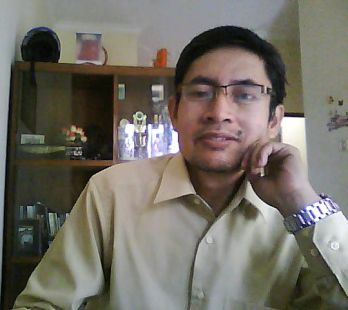 Curriculum VitaeCurriculum VitaeCurriculum VitaeCurriculum VitaeData PribadiData PribadiData PribadiNamaNama:Herman BasoJenis kelaminJenis kelamin:Laki-lakiTempat, tanggal lahirTempat, tanggal lahir:Palopo, 17 Juli 1965KewarganegaraanKewarganegaraan:IndonesiaStatus perkawinanStatus perkawinan:MenikahNama IstriNama Istri:Leni WahyuniJumlah anakJumlah anak:3 orangAgamaAgama:IslamAlamat lengkapAlamat lengkap:Jl. Tanah Cimo Blok B4, Tanah Baru, Beji, DepokTelepon, HPTelepon, HP:821-229-473-09E-mailE-mail:herman.baso@gmail.comPendidikanPendidikanPendidikan» Formal» Formal» Formal1973 - 19791973 - 1979:SDN 214 Batu Merah, Malili - Sulawesi Selatan1979 - 19821979 - 1982:SMP Neg 350, Malili - Sulawesi Selatan1982 - 19851982 - 1985:SMA Negeri 1, Palopo - Sulawesi Selatan19961996:Program D3 Akuntansi  STIE Jayakarta - Jakarta» Non Formal» Non Formal» Non Formal19871987:Kursus Basic Language Computer Programming, Ben Wasis Jakarta19971997:Kursus Bahasa Inggris di EAC Level 2, Jakarta19921992:Kurus Akuntansi Tingkat Mahir, YAI Jakarta19921992:Kursus Konsultan Pajak Brevet A  di Yayasan Administrasi Indonesia (YAI), Jakarta20042004:Seminar Nasional dengan Tema “Sosialisasi Keppres Baru Pengadaan Barang/Jasa Pemerintah, Standar akuntansi Keuangan Pemerintah dan Petunjuk Pengisian PPh Badan/Orang Pribadi Serta Perubahannya Tahun 2003”20092009:Kursus Pemrograman Java Language di Tanmia Informatika, Jakarta20142014:Kursus Konsultan Pajak Brevet B  di Ikatan Konsultan Pajak Indonesia (IKPI), JakartaKemampuanKemampuanKemampuanMampu menyusun dan menyajikan laporan keuangan Perusahaan Property, Dagang dan Perusahaan JasaMampu menyiapkan Dokumen Audit PerusahaanMampu menghitung, menyusun dan melaporkan Perpajakan PerusahaanMampu menyusun dan menyajikan laporan keuangan Perusahaan Property, Dagang dan Perusahaan JasaMampu menyiapkan Dokumen Audit PerusahaanMampu menghitung, menyusun dan melaporkan Perpajakan PerusahaanMampu menyusun dan menyajikan laporan keuangan Perusahaan Property, Dagang dan Perusahaan JasaMampu menyiapkan Dokumen Audit PerusahaanMampu menghitung, menyusun dan melaporkan Perpajakan PerusahaanMampu menyusun dan menyajikan laporan keuangan Perusahaan Property, Dagang dan Perusahaan JasaMampu menyiapkan Dokumen Audit PerusahaanMampu menghitung, menyusun dan melaporkan Perpajakan PerusahaanMampu menyusun dan menyajikan laporan keuangan Perusahaan Property, Dagang dan Perusahaan JasaMampu menyiapkan Dokumen Audit PerusahaanMampu menghitung, menyusun dan melaporkan Perpajakan PerusahaanKemampuan Komputer (MS Word, MS Excel, MS Access, Java).Kemampuan Komputer (MS Word, MS Excel, MS Access, Java).Kemampuan Komputer (MS Word, MS Excel, MS Access, Java).Kemampuan Komputer (MS Word, MS Excel, MS Access, Java).Kemampuan Komputer (MS Word, MS Excel, MS Access, Java).       5.   Kemampuan Pembuatan Software Akuntansi       5.   Kemampuan Pembuatan Software Akuntansi       5.   Kemampuan Pembuatan Software Akuntansi       5.   Kemampuan Pembuatan Software Akuntansi       5.   Kemampuan Pembuatan Software AkuntansiPengalaman KerjaPengalaman Kerja» Bekerja di PT. Centra Lingga Perkasa, Jakarta» Bekerja di PT. Centra Lingga Perkasa, Jakarta» Bekerja di PT. Centra Lingga Perkasa, Jakarta» Bekerja di PT. Centra Lingga Perkasa, Jakarta» Bekerja di PT. Centra Lingga Perkasa, JakartaPeriode:Desember 2002-sekarangDesember 2002-sekarangStatus:Pegawai TetapPegawai TetapPosisi:Accounting Dept. HeadAccounting Dept. HeadUraian singkat pekerjaan :Uraian singkat pekerjaan :Uraian singkat pekerjaan :Uraian singkat pekerjaan :Uraian singkat pekerjaan :Menyusun Laporan KeuanganMenghitung PPh terutang yang meliputi PPh pasal 23, PPh Final,  PPNMempersiapkan SPT PPh BadanBertanggung jawab terhadap semua jenis SPT Masa dan tahunanMempersiapkan data-data yang diminta oleh pemeriksa pajak, mengikuti sidang keberatan, dan mewakili perusahaan menghadiri Sidang Banding Perpajakan Menyusun Laporan KeuanganMenghitung PPh terutang yang meliputi PPh pasal 23, PPh Final,  PPNMempersiapkan SPT PPh BadanBertanggung jawab terhadap semua jenis SPT Masa dan tahunanMempersiapkan data-data yang diminta oleh pemeriksa pajak, mengikuti sidang keberatan, dan mewakili perusahaan menghadiri Sidang Banding Perpajakan Menyusun Laporan KeuanganMenghitung PPh terutang yang meliputi PPh pasal 23, PPh Final,  PPNMempersiapkan SPT PPh BadanBertanggung jawab terhadap semua jenis SPT Masa dan tahunanMempersiapkan data-data yang diminta oleh pemeriksa pajak, mengikuti sidang keberatan, dan mewakili perusahaan menghadiri Sidang Banding Perpajakan Menyusun Laporan KeuanganMenghitung PPh terutang yang meliputi PPh pasal 23, PPh Final,  PPNMempersiapkan SPT PPh BadanBertanggung jawab terhadap semua jenis SPT Masa dan tahunanMempersiapkan data-data yang diminta oleh pemeriksa pajak, mengikuti sidang keberatan, dan mewakili perusahaan menghadiri Sidang Banding Perpajakan Menyusun Laporan KeuanganMenghitung PPh terutang yang meliputi PPh pasal 23, PPh Final,  PPNMempersiapkan SPT PPh BadanBertanggung jawab terhadap semua jenis SPT Masa dan tahunanMempersiapkan data-data yang diminta oleh pemeriksa pajak, mengikuti sidang keberatan, dan mewakili perusahaan menghadiri Sidang Banding Perpajakan Menyusun Laporan KeuanganMenghitung PPh terutang yang meliputi PPh pasal 23, PPh Final,  PPNMempersiapkan SPT PPh BadanBertanggung jawab terhadap semua jenis SPT Masa dan tahunanMempersiapkan data-data yang diminta oleh pemeriksa pajak, mengikuti sidang keberatan, dan mewakili perusahaan menghadiri Sidang Banding Perpajakan Menyusun Laporan KeuanganMenghitung PPh terutang yang meliputi PPh pasal 23, PPh Final,  PPNMempersiapkan SPT PPh BadanBertanggung jawab terhadap semua jenis SPT Masa dan tahunanMempersiapkan data-data yang diminta oleh pemeriksa pajak, mengikuti sidang keberatan, dan mewakili perusahaan menghadiri Sidang Banding Perpajakan Menyusun Laporan KeuanganMenghitung PPh terutang yang meliputi PPh pasal 23, PPh Final,  PPNMempersiapkan SPT PPh BadanBertanggung jawab terhadap semua jenis SPT Masa dan tahunanMempersiapkan data-data yang diminta oleh pemeriksa pajak, mengikuti sidang keberatan, dan mewakili perusahaan menghadiri Sidang Banding Perpajakan Menyusun Laporan KeuanganMenghitung PPh terutang yang meliputi PPh pasal 23, PPh Final,  PPNMempersiapkan SPT PPh BadanBertanggung jawab terhadap semua jenis SPT Masa dan tahunanMempersiapkan data-data yang diminta oleh pemeriksa pajak, mengikuti sidang keberatan, dan mewakili perusahaan menghadiri Sidang Banding Perpajakan Menyusun Laporan KeuanganMenghitung PPh terutang yang meliputi PPh pasal 23, PPh Final,  PPNMempersiapkan SPT PPh BadanBertanggung jawab terhadap semua jenis SPT Masa dan tahunanMempersiapkan data-data yang diminta oleh pemeriksa pajak, mengikuti sidang keberatan, dan mewakili perusahaan menghadiri Sidang Banding Perpajakan Menyusun Laporan KeuanganMenghitung PPh terutang yang meliputi PPh pasal 23, PPh Final,  PPNMempersiapkan SPT PPh BadanBertanggung jawab terhadap semua jenis SPT Masa dan tahunanMempersiapkan data-data yang diminta oleh pemeriksa pajak, mengikuti sidang keberatan, dan mewakili perusahaan menghadiri Sidang Banding Perpajakan Menyusun Laporan KeuanganMenghitung PPh terutang yang meliputi PPh pasal 23, PPh Final,  PPNMempersiapkan SPT PPh BadanBertanggung jawab terhadap semua jenis SPT Masa dan tahunanMempersiapkan data-data yang diminta oleh pemeriksa pajak, mengikuti sidang keberatan, dan mewakili perusahaan menghadiri Sidang Banding Perpajakan Menyusun Laporan KeuanganMenghitung PPh terutang yang meliputi PPh pasal 23, PPh Final,  PPNMempersiapkan SPT PPh BadanBertanggung jawab terhadap semua jenis SPT Masa dan tahunanMempersiapkan data-data yang diminta oleh pemeriksa pajak, mengikuti sidang keberatan, dan mewakili perusahaan menghadiri Sidang Banding Perpajakan Menyusun Laporan KeuanganMenghitung PPh terutang yang meliputi PPh pasal 23, PPh Final,  PPNMempersiapkan SPT PPh BadanBertanggung jawab terhadap semua jenis SPT Masa dan tahunanMempersiapkan data-data yang diminta oleh pemeriksa pajak, mengikuti sidang keberatan, dan mewakili perusahaan menghadiri Sidang Banding Perpajakan Menyusun Laporan KeuanganMenghitung PPh terutang yang meliputi PPh pasal 23, PPh Final,  PPNMempersiapkan SPT PPh BadanBertanggung jawab terhadap semua jenis SPT Masa dan tahunanMempersiapkan data-data yang diminta oleh pemeriksa pajak, mengikuti sidang keberatan, dan mewakili perusahaan menghadiri Sidang Banding Perpajakan Menyusun Laporan KeuanganMenghitung PPh terutang yang meliputi PPh pasal 23, PPh Final,  PPNMempersiapkan SPT PPh BadanBertanggung jawab terhadap semua jenis SPT Masa dan tahunanMempersiapkan data-data yang diminta oleh pemeriksa pajak, mengikuti sidang keberatan, dan mewakili perusahaan menghadiri Sidang Banding Perpajakan Menyusun Laporan KeuanganMenghitung PPh terutang yang meliputi PPh pasal 23, PPh Final,  PPNMempersiapkan SPT PPh BadanBertanggung jawab terhadap semua jenis SPT Masa dan tahunanMempersiapkan data-data yang diminta oleh pemeriksa pajak, mengikuti sidang keberatan, dan mewakili perusahaan menghadiri Sidang Banding Perpajakan Menyusun Laporan KeuanganMenghitung PPh terutang yang meliputi PPh pasal 23, PPh Final,  PPNMempersiapkan SPT PPh BadanBertanggung jawab terhadap semua jenis SPT Masa dan tahunanMempersiapkan data-data yang diminta oleh pemeriksa pajak, mengikuti sidang keberatan, dan mewakili perusahaan menghadiri Sidang Banding Perpajakan Menyusun Laporan KeuanganMenghitung PPh terutang yang meliputi PPh pasal 23, PPh Final,  PPNMempersiapkan SPT PPh BadanBertanggung jawab terhadap semua jenis SPT Masa dan tahunanMempersiapkan data-data yang diminta oleh pemeriksa pajak, mengikuti sidang keberatan, dan mewakili perusahaan menghadiri Sidang Banding Perpajakan Menyusun Laporan KeuanganMenghitung PPh terutang yang meliputi PPh pasal 23, PPh Final,  PPNMempersiapkan SPT PPh BadanBertanggung jawab terhadap semua jenis SPT Masa dan tahunanMempersiapkan data-data yang diminta oleh pemeriksa pajak, mengikuti sidang keberatan, dan mewakili perusahaan menghadiri Sidang Banding Perpajakan » Bekerja di PT. Asando Karya, Jakarta» Bekerja di PT. Asando Karya, Jakarta» Bekerja di PT. Asando Karya, Jakarta» Bekerja di PT. Asando Karya, Jakarta» Bekerja di PT. Asando Karya, JakartaPeriode:Desember 1998 -2003Desember 1998 -2003Status:Pegawai TetapPegawai TetapPosisi:Accounting Dept. HeadAccounting Dept. HeadUraian singkat pekerjaan :Uraian singkat pekerjaan :Uraian singkat pekerjaan :Uraian singkat pekerjaan :Uraian singkat pekerjaan :Entry DataPenyusunan Laporan Keuangan mulai dari bulanan, Triwulan, dan tahunanMembuat SPT PPh BadanMenyusun/kompilasi RKAP (Rencana Kerja Anggaran Pendapatan  dan Belanja PerusahaanEntry DataPenyusunan Laporan Keuangan mulai dari bulanan, Triwulan, dan tahunanMembuat SPT PPh BadanMenyusun/kompilasi RKAP (Rencana Kerja Anggaran Pendapatan  dan Belanja PerusahaanEntry DataPenyusunan Laporan Keuangan mulai dari bulanan, Triwulan, dan tahunanMembuat SPT PPh BadanMenyusun/kompilasi RKAP (Rencana Kerja Anggaran Pendapatan  dan Belanja PerusahaanEntry DataPenyusunan Laporan Keuangan mulai dari bulanan, Triwulan, dan tahunanMembuat SPT PPh BadanMenyusun/kompilasi RKAP (Rencana Kerja Anggaran Pendapatan  dan Belanja PerusahaanEntry DataPenyusunan Laporan Keuangan mulai dari bulanan, Triwulan, dan tahunanMembuat SPT PPh BadanMenyusun/kompilasi RKAP (Rencana Kerja Anggaran Pendapatan  dan Belanja PerusahaanJakarta, 09 Maret  2015Jakarta, 09 Maret  2015Jakarta, 09 Maret  2015Jakarta, 09 Maret  2015Jakarta, 09 Maret  2015Herman BasoHerman Baso